Суперпластификатор для повышения прочности бетона ТЕХНОНИКОЛЬТУ 5745-108-72746455-2016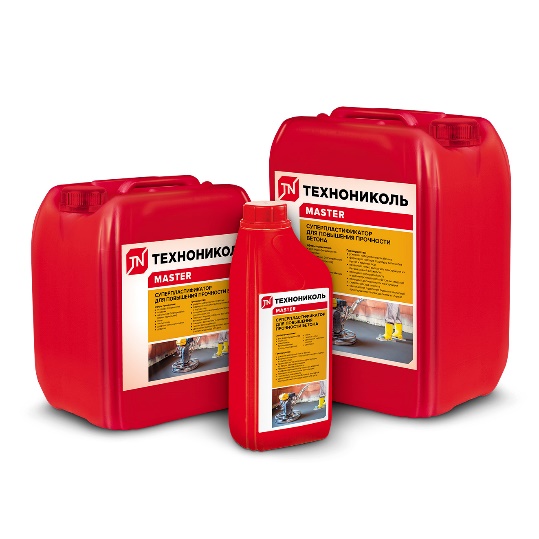 Описание продукции:Пластифицирующая добавка ТЕХНОНИКОЛЬ для бетонов и строительных растворов, повышающая долговечность конструкции, ускоряющая набор прочности бетона, повышающая морозостойкость и водонепроницаемость бетонных изделий, состоящая из водного раствора высокоэффективных комплексных суперпластификаторов и неионогенных поверхностноактивных веществ.Область применения:все виды фундаментов  отмостки монолитное бетонирование (стены, перекрытия) полы теплые полы дверные и оконные откосы дорожкиОсновные физико-механические характеристики:Рекомендуемая дозировка (от массы цемента по товарному продукту): Дозировки добавки зависят от используемых материалов, условий окружающей среды и требований к бетонной смеси. Для производства обычных бетонных смесей мы рекомендуем дозировку добавки 1,1% от массы цемента. Для приготовления 1 м³ бетона потребуется около 1,5 л добавки.Производство работ:При работе с пластифицирующей добавкой рекомендуется использовать специальную одежду, средства защиты рук, органов зрения и дыхания. При попадании на кожу промыть большим количеством воды. При хранении пластифицирующая добавка не выделяет вредных веществ или паров. Введение пластифицирующей добавки в бетонную смесь не изменяет токсиколого-гигиенических характеристик бетона. Затвердевший бетон с пластифицирующей добавкой в воздушную среду токсичных веществ не выделяет. Хранение:Хранить пластифицирующую добавку следует в неповрежденной упаковке изготовителя в помещении, не подверженном воздействию прямых солнечных лучей при температуре не ниже +5°С. При замерзании добавка не теряет своих качественных показателей. В случае замораживания, дать оттаять и хорошо перемешать перед использованием. Допускается осадок, при длительном хранении перед употреблением перемешать. Гарантийный срок хранения — 12 месяцев.Транспортировка:Добавки транспортируют всеми видами транспорта в крытых транспортных средствах в один ряд по высоте в соответствии с Правилами перевозки грузов, действующими на транспорте данного вида.Сведения об упаковке:Пластиковая тара по 1, 5 и 10 л.Пластифицирующая добавка ТЕХНОНИКОЛЬ для бетонов и строительных растворовНаименование показателяЕд. измеренияЗначениеМетод испытанияВнешний вид-Однородная жидкость светло-желтого цветаГОСТ 24211-2008,ГОСТ 30459-2008Плотность при +20 0Сг/см31,08-1,11ГОСТ 24211-2008,ГОСТ 30459-2008Показатель активности водородных ионоврН9,0-12,0ГОСТ 24211-2008,ГОСТ 30459-2008Содержание сухого вещества в водном растворе%20ГОСТ 24211-2008,ГОСТ 30459-2008